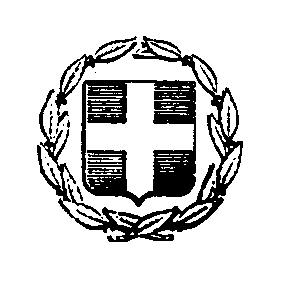 ΕΝΤΥΠΟ ΠΡΟΣΦΟΡΑΣΤου αναδόχου ή της επιχείρησης ………………………………………………………………………………….. με έδρα τ……………………………………………….. οδός …………………….……………………………………... αριθμ. ………………………, Τ.Κ………………………, Τηλ……………………….., FAX…………………………….  Αφού έλαβα γνώση όλων των τευχών της υπ΄αριθμ……………………../2019 μελέτης με τίτλο «Περίθαλψη αδέσποτων ζώων» προϋπολογισμού 45.000,00 πλέον ΦΠΑ καθώς και των συνθηκών εκτέλεσης αυτής, υποβάλλω την παρούσα προσφορά και δηλώνω ότι αποδέχομαι πλήρως και χωρίς επιφύλαξη όλα αυτά και αναλαμβάνω την εκτέλεση της εργασίας με ενιαίο ποσοστό έκπτωσης επί των τιμών του προϋπολογισμού της Μελέτης (Πίνακας ενδεικτικού προϋπολογισμού)Ποσοστό έκπτωσης:(αριθμητικώς)………………………………………………………………………………………………………………..Ποσοστό έκπτωσης:(ολογράφως)…………….……………………………………………………………………………………………………Ο προσδιορισμός της προς ανάθεση ποσότητας εργασιών είναι αδύνατος, επειδή αφορά εργασίες περίθαλψης ζώων συντροφιάς μετά από ατύχημα ή ασθένεια, καθώς και στειρώσεις νέων μη καταγεγραμμένων αδέσποτων, ο αριθμός των οποίων δεν μπορεί να υπολογιστεί εκ των προτέρων. Ανάλογα με τα περιστατικά υπάρχουν εργασίες που πιθανά δεν θα εκτελεστούν αν δεν παραστεί ανάγκη.Το σύνολο της δαπάνης θα ανέλθει έως του ποσού 45.000,00€ με Φ.Π.Α.24%Χαλάνδρι,             /          / 2019Ο ΠροσφέρωνΥπογραφή & σφραγίδαΕΛΛΗΝΙΚΗ ΔΗΜΟΚΡΑΤΙΑΠΕΡΙΦΕΡΕΙΑ ΑΤΤΙΚΗΣΔΗΜΟΣ ΧΑΛΑΝΔΡΙΟΥΔ/ΝΣΗ ΠΕΡΙΒΑΛΛΟΝΤΟΣΤΜΗΜΑ ΠΟΛΙΤΙΚΗΣ ΠΡΟΣΤΑΣΙΑΣ            ΑΡ.ΜΕΛΕΤΗΣ:126/2019           «ΠΕΡΙΘΑΛΨΗ ΑΔΕΣΠΟΤΩΝ ΖΩΩΝ»                            CPV: 85200000-1            ΠΡΟΫΠ.: 45.000,00 (με Φ.Π.Α. 24%)            Κ.Α.: 35.6142.04Α/ΑΕΙΔΟΣ ΕΡΓΑΣΙΑΣΤΙΜΗ ΠΡΟΫΠ/ανά ζώο χωρίς Φ.Π.Α.ΤΙΜΗ ΠΡΟΣΦΟΡΑΣ χωρίς Φ.Π.Α./ανά ζώοΤΙΜΗ ΠΡΟΣΦΟΡΑΣ ΜΕ Φ.Π.Α./ανά ζώο(σε ευρώ)(σε ευρώ)1ΠΕΡΙΣΥΛΛΟΓΗ-ΜΕΤΑΦΟΡΑ & ΕΠΑΝΕΝΤΑΞΗ ΑΔΕΣΠΟΤΩΝ111.ΥΠΟΧΡΕΩΤΙΚΗΣ ΦΥΣΕΩΣ ΚΤΗΝΙΑΤΡΙΚΕΣ ΥΠΗΡΕΣΙΕΣ2AΓΕΝΙΚΗ ΕΞΕΤΑΣΗ ΑΙΜΑΤΟΣ (σκύλος και γάτα)42ΒΣκύλος: Έλεγχος για Leismania (Kala-azar) 113ΣΤΕΙΡΩΣΗ & ΜΕΤΕΓΧΕΙΡΗΤΙΚΗ ΑΓΩΓΗ ΓΙΑ ΘΗΛΥΚΟΥΣ ΣΚΥΛΟΥΣ854ΕΥΝΟΥΧΙΣΜΟΣ & ΜΕΤΕΓΧΕΙΡΗΤΙΚΗ ΑΓΩΓΗ ΓΙΑ ΑΡΣΕΝΙΚΟΥΣ ΣΚΥΛΟΥΣ755ΣΤΕΙΡΩΣΗ & ΜΕΤΕΓΧΕΙΡΗΤΙΚΗ ΑΓΩΓΗ ΓΙΑ ΘΗΛΥΚΕΣ ΓΑΤΕΣ556ΕΥΝΟΥΧΙΣΜΟΣ & ΜΕΤΕΓΧΕΙΡΗΤΙΚΗ ΑΓΩΓΗ ΓΙΑ ΑΡΣΕΝΙΚΕΣ ΓΑΤΕΣ367ΗΛΕΚΤΡΟΝΙΚΗ ΤΑΥΤΟΠΟΙΗΣΗ168ΑΑΠΟΠΑΡΑΣΙΤΩΣΗ εξωπαράσιτα78ΒΑΠΟΠΑΡΑΣΙΤΩΣΗ ενδοπαράσιτα (ανά 10 κιλά βάρους)2,59ΑΕΜΒΟΛΙΑΣΜΟΣ πλήρης169ΒΕΜΒΟΛΙΑΣΜΟΣ λύσσας82.ΠΡΟΑΙΡΕΤΙΚΗΣ ΦΥΣΕΩΣ ΚΤΗΝΙΑΤΡΙΚΕΣ ΥΠΗΡΕΣΙΕΣ ΚΑΤΟΠΙΝ ΕΓΚΡΙΣΕΩΣ ΑΠΟ ΤΟ ΔΗΜΟ10ΑΝΟΣΗΛΕΙΑ απλή710ΒΝΟΣΗΛΕΙΑ εντατική1211ΓΕΝΙΚΗ ΟΥΡΩΝ612ΚΑΛΛΙΕΡΓΕΙΑ ΟΥΡΩΝ-ΑΝΤΙΒΙΟΓΡΑΜΜΑ1713ΑΣκύλος: Έλεγχος για Ερλίχια1313ΒΓάτα: Έλεγχος για FeLV-FIV-FIP2814ΒΙΟΧΗΜΙΚΕΣ ΕΞΕΤΑΣΕΙΣ ΑΝΑ ΠΑΡΑΜΕΤΡΟ3,215ΑΠΛΗ ΕΝΕΣΙΜΗ ΘΕΡΑΠΕΙΑ (Παυσίπονη, Αντιφλεγμονώδης, αντιβίωση κλπ)1216ΑΧΕΙΡΟΥΡΓΙΚΗ ΜΙΚΡΟΕΠΕΜΒΑΣΗ ΓΙΑ ΣΚΥΛΟΥΣ5016ΒΧΕΙΡΟΥΡΓΙΚΗ ΜΙΚΡΟΕΠΕΜΒΑΣΗ ΓΙΑ ΓΑΤΕΣ3517ΑΕΠΕΜΒΑΣΗ ΚΟΙΛΙΑΣ ΣΕ ΣΚΥΛΟΥΣ (π.χ. Μήτρα, Ουροδόχος κύστη)17017ΒΕΠΕΜΒΑΣΗ ΚΟΙΛΙΑΣ ΣΕ ΓΑΤΕΣ (π.χ. Μήτρα, Ουροδόχος κύστη)12018ΑΛΟΙΠΕΣ ΕΝΔΟΚΟΙΛΙΑΚΕΣ ΕΠΕΜΒΑΣΕΙΣ για σκύλους20018ΒΛΟΙΠΕΣ ΕΝΔΟΚΟΙΛΙΑΚΕΣ ΕΠΕΜΒΑΣΕΙΣ για γάτες18019ΔΙΑΧΕΙΡΙΣΗ ΚΑΤΑΓΜΑΤΟΣ ΓΙΑ ΣΚΥΛΟΥΣΜΕ ΝΑΡΘΗΚΑ70ΜΕ ΠΛΑΚΑ180ΜΕ ΗΛΟ15020ΔΙΑΧΕΙΡΙΣΗ ΚΑΤΑΓΜΑΤΟΣ ΓΙΑ ΓΑΤΕΣΜΕ ΝΑΡΘΗΚΑ40ΜΕ ΠΛΑΚΑ160ΜΕ ΗΛΟ11021ΑΦΑΡΜΑΚΟΘΕΡΑΠΕΙΑ ΓΙΑ ΛΕΙΣΜΑΝΙΑ (Βάρος ζώου μέχρι 10 κιλά)10021ΒΦΑΡΜΑΚΟΘΕΡΑΠΕΙΑ ΓΙΑ ΛΕΙΣΜΑΝΙΑ (Βάρος ζώου μεγαλύτερο από 10 κιλά)16522ΔΙΑΧΕΙΡΙΣΗ ΔΗΛΗΤΗΡΙΑΣΜΕΝΟΥ ΖΩΟΥΣΚΥΛΟΣ70ΓΑΤΑ5023ΕΥΘΑΝΑΣΙΑ ΑΝΙΑΤΩΣ ΠΑΣΧΟΝΤΟΣ ΖΩΟΥ1524ΠΑΡΑΚΟΛΟΥΘΗΣΗ ΛΥΣΣΙΠΟΠΤΩΝ ΑΔΕΣΠΟΤΩΝ ΣΚΥΛΩΝ9525ΑΑΚΤΙΝΟΓΡΑΦΙΑ ΑΠΛΗ1225ΒΑΚΤΙΝΟΓΡΑΦΙΑ ΜΕ ΒΑΡΙΟ2126ΥΠΕΡΗΧΟΣ2827ΩΤΑΙΜΑΤΩΜΑ68